Załącznik nr 1 do SWZPowiat Bytowskiul. Ks. dr. Bolesława Domańskiego 277-100 BytówFORMULARZ OFERTOWYJa/my niżej podpisani:………………………………………………………………………………………………..(imię i nazwisko, stanowisko/podstawa reprezentacji)działając w imieniu i na rzecz:………………………………………………………………………………………………..………………………………………………………………………………………………..(pełna nazwa Wykonawcy/Wykonawców w przypadku wspólnie ubiegających się o udzielenie zamówienia)Adres:…………………………………....Województwo:……………………..……Kraj:……………………………….……Regon:……………………………..……NIP:…………………………….………Tel.:………………………………….….Adres skrzynki ePUAP……………………Adres e-mail:……………………………... (na które Zamawiający ma przesłać korespondencję)Oświadczam, że rodzaj Wykonawcy to (informacja do celów statystycznych)*:☐ mikroprzedsiębiorstwo, ☐  małe przedsiębiorstwo, ☐  średnie przedsiębiorstwo, ☐ jednoosobowa działalność gospodarcza, ☐  osoba fizyczna nieprowadząca działalności gospodarczej, ☐ inny rodzaj	Przystępując do postępowania o udzielenie zamówienia publicznego na WYKONANIE 
I DOSTAWĘ TABLIC REJESTRACYJNYCH DLA WYDZIAŁU KOMUNIKACJI 
I DROGOWNICTWA STAROSTWA POWIATOWEGO W BYTOWIE.Składamy ofertę na realizację przedmiotu zamówienia w zakresie określonym w  Specyfikacji Warunków Zamówienia na następujących warunkach:cena netto za realizacje całego zamówienia wynosi: …………………zł (słownie złotych: ……………………………..)Podatek VAT…..%, ……………………………..złcena brutto za realizacje całego zamówienia wynosi: …………………zł (słownie złotych: ……………………………..)Oferujemy dostarczenie zamówień częściowych (partii) od momentu złożenia zamówienia w terminie**: Oferujemy dostarczenie tablic indywidualnych, zabytkowych, tymczasowych, dodatkowych, wtórników od momentu złożenia zamówienia w terminie***:Oświadczamy, że zapoznaliśmy się ze Specyfikacją Warunków Zamówienia i nie wnosimy do jej treści żadnych zastrzeżeń.Oświadczamy, że uzyskaliśmy wszelkie informacje niezbędne do prawidłowego przygotowania i złożenia niniejszej oferty.Oświadczamy, że posiadamy certyfikaty stanowiące załącznik nr 2 do umowy oraz zobowiązujemy się, w przypadku wyboru naszej oferty, do dostarczenia ich na wezwanie Zamawiającego. Oświadczamy, że w celu potwierdzenia spełniania warunków udziału w postępowaniu, będziemy polegać na zdolnościach technicznych lub zawodowych lub sytuacji finansowej lub ekonomicznej innych, niżej wymienionych podmiotów udostępniających zasoby**** (jeżeli wykonawca przewiduje udział podmiotów udostępniających zasoby):………………………………………………………………………………………………(nazwa podmiotu udostępniającego zasoby oraz udostępniany zasób)****Wykonawca, który polega na zdolnościach lub sytuacji podmiotów udostępniających zasoby, składa wraz z ofertą dokumenty, o których mowa w Rozdziale XV SWZ.Informujemy, że zamierzamy/nie zamierzamy* powierzyć wykonanie części zamówienia podwykonawcom. Zakres prac powierzonych podwykonawcy:Oświadczamy, że jesteśmy związani niniejszą ofertą przez okres wskazany w SWZ.Oświadczamy, że zapoznaliśmy się z Projektowanymi Postanowieniami Umowy, określonymi w Załączniku Nr 9  do Specyfikacji Warunków Zamówienia i zobowiązujemy się, w przypadku wyboru naszej oferty, do zawarcia umowy zgodnej z niniejszą ofertą, na warunkach w nich określonych.Oświadczam, że zapoznałem/am się z klauzulą informacyjną zawartą w SWZ wynikającą z art. 13 ogólnego rozporządzenia o ochronie danych osobowych z dnia 27 kwietnia 2016 r. (Dz. Urz. UE L 119 z 04.05.2016)Oświadczam, że wypełniłem obowiązki informacyjne przewidziane w art. 13 lub art. 14 RODO wobec osób fizycznych, od których dane osobowe bezpośrednio lub pośrednio pozyskałem w celu ubiegania się o udzielenie zamówienia publicznego w niniejszym postępowaniu.Oświadczamy, że sposób reprezentacji spółki/konsorcjum* dla potrzeb niniejszego zamówienia jest następujący:………………………………………………………………………………………………………………………………………………………………………………………………………… (wypełniają przedsiębiorcy składający wspólną ofertę – spółki cywilne lub konsorcja)Ofertę niniejszą składamy na ……… stronach.Załącznikami do niniejszej oferty są:………………………………………………………………………………………………………………Miejscowość i data                                                                                                                    …………………………………(podpis)Informacja dla Wykonawcy:Formularz oferty musi być opatrzony przez osobę lub osoby uprawnione do reprezentowania firmy kwalifikowanym podpisem elektronicznym, podpisem zaufanych lub podpisem osobistym i przekazany Zamawiającemu wraz z dokumentem (-ami) potwierdzającymi prawo do reprezentacji Wykonawcy przez osobę podpisującą ofertę.* zakreślić właściwe** proszę zakreślić wybrany termin dostawy (w przypadku nie zakreślenia, Zamawiający przyjmie termin dostawy określony w SWZ tj.  10 dni roboczych od dnia złożenia zamówienia faksem lub drogą elektroniczną (nie licząc dni świątecznych, sobót i niedziel) przy czym zamówienie zostanie złożone do godz. 15:30** *proszę zakreślić wybrany termin dostawy (w przypadku nie zakreślenia, Zamawiający przyjmie termin dostawy określony w SWZ tj. do 3 dni roboczych od dnia złożenia zamówienia faksem lub drogą elektroniczną (nie licząc dni świątecznych, sobót i niedziel) , przy czym zamówienie zostanie złożone do godz. 15:30Załącznik 2 do SWZZamawiający:Powiat Bytowskiul. Ks. Dr. Bolesława Domańskiego 277-100 BytówWykonawca:______________________________(pełna nazwa/firma, adres, w zależności od podmiotu: NIP/PESEL, KRS/CEiDG) reprezentowany przez:_________________________________________(imię, nazwisko, stanowisko/podstawa do reprezentacji)OŚWIADCZENIE WYKONAWCYskładane na podstawie art. 125 ust. 1 ustawy z dnia 11 września 2019 r. Prawo zamówień publicznych (dalej jako: ustawa Pzp)na potrzeby postępowania o udzielenie zamówienia publicznego na WYKONANIE I DOSTAWĘ TABLIC REJESTRACYJNYCH DLA WYDZIAŁU KOMUNIKACJI I DROGOWNICTWA STAROSTWA POWIATOWEGO W BYTOWIE.A. DOTYCZĄCE PODSTAW WYKLUCZENIA Z POSTĘPOWANIA:(należy postawić znak „x” we właściwym okienku) Oświadczam, że nie podlegam wykluczeniu z postępowania na podstawie art. 108 ust. 1 i art. 109 ust. 1 pkt 4 ustawy Pzp. Oświadczam, że zachodzą w  stosunku do mnie podstawy wykluczenia z postępowania na podstawie art. ___________ ustawy Pzp (podać mającą zastosowanie podstawę wykluczenia spośród wymienionych w art. 108 ust. 1 lub art. 109 ust. 1 pkt 4 ustawy Pzp). Jednocześnie oświadczam/my, że w związku z ww. okolicznością, na podstawie art. 110 ust. 2 ustawy Pzp podjąłem następujące środki naprawcze:____________________________________________________________________________________________________________________________________________________________________ Oświadczam, że nie podlegam wykluczeniu z postępowania na podstawie art. 7 ust. 1 ustawy z dnia 13 kwietnia 2022 r. o szczególnych rozwiązaniach w zakresie przeciwdziałania wspieraniu agresji na Ukrainę oraz służących ochronie bezpieczeństwa narodowego (t.j. Dz. U. z 2023 r. poz. 129 z późn. zm.).B. DOTYCZĄCE SPEŁNIANIA WARUNKÓW UDZIAŁU W POSTĘPOWANIU: Oświadczam, że spełniam warunki udziału w postępowaniu określone przez Zamawiającego w Specyfikacji Warunków Zamówienia.C. DOTYCZĄCE POLEGANIA NA ZASOBACH INNYCH PODMIOTÓW:(należy postawić znak „x” we właściwym okienku) Oświadczam, że w celu wykazania spełniania warunków udziału w postępowaniu, określonych przez Zamawiającego w Specyfikacji Warunków Zamówienia, polegam na zdolnościach lub sytuacji następującego/ych podmiotu/ów udostępniających zasoby: ____________________________________w następującym zakresie:_______________________________________________________________(wskazać podmiot i określić odpowiedni zakres dla wskazanego podmiotu). Oświadczam, że w niniejszym postępowaniu nie korzystam z zasobów innych podmiotów.Wykonawca, w przypadku polegania na zdolnościach lub sytuacji podmiotów udostępniających zasoby, przedstawia, wraz z niniejszym oświadczeniem także oświadczenie podmiotu udostępniającego zasoby, potwierdzające brak podstaw wykluczenia tego podmiotu oraz odpowiednio spełnianie warunków udziału w postępowaniu, w zakresie, w jakim Wykonawca powołuje się na jego zasoby. Wzór oświadczenia podmiotu udostępniającego swoje zasoby Wykonawcy zamówienia stanowi załącznik nr 4 do SWZ w przedmiotowym postępowaniu.D. DOTYCZĄCE PODANYCH INFORMACJI: Oświadczam, że wszystkie informacje podane w powyższych oświadczeniach są aktualne i zgodne z prawdą oraz zostały przedstawione z pełną świadomością konsekwencji wprowadzenia Zamawiającego w błąd przy przedstawianiu informacji.UWAGA! Dokument należy wypełnić i podpisać kwalifikowanym podpisem elektronicznym lub podpisem zaufanym lub podpisem osobistym.Załącznik 3 do SWZOŚWIADCZENIE PODMIOTU UDOSTĘPNIAJĄCEGO ZASOBYskładane na podstawie art. 125 ust. 5 ustawy z dnia 11 września 2019 r. Prawo zamówień publicznych (dalej jako: ustawa Pzp)na potrzeby postępowania o udzielenie zamówienia publicznego na WYKONANIE I DOSTAWĘ TABLIC REJESTRACYJNYCH DLA WYDZIAŁU KOMUNIKACJI I DROGOWNICTWA STAROSTWA POWIATOWEGO W BYTOWIE.A. DOTYCZĄCE PODSTAW WYKLUCZENIA Z POSTĘPOWANIA:(należy postawić znak „x” we właściwym okienku) Oświadczam, że nie podlegam wykluczeniu z postępowania na podstawie art. 108 ust. 1 i art. 109 ust. 1 pkt 4 ustawy Pzp. Oświadczam, że zachodzą w  stosunku do mnie podstawy wykluczenia z postępowania na podstawie art. ___________ ustawy Pzp (podać mającą zastosowanie podstawę wykluczenia spośród wymienionych w art. 108 ust. 1 lub art. 109 ust. 1 pkt 4 ustawy Pzp). Jednocześnie oświadczam/my, że w związku z ww. okolicznością, na podstawie art. 110 ust. 2 ustawy Pzp podjąłem następujące środki naprawcze:____________________________________________________________________________________________________________________________________________________________________ Oświadczam, że nie podlegam wykluczeniu z postępowania na podstawie art. 7 ust. 1 ustawy z dnia 13 kwietnia 2022 r. o szczególnych rozwiązaniach w zakresie przeciwdziałania wspieraniu agresji na Ukrainę oraz służących ochronie bezpieczeństwa narodowego (t.j. Dz. U. z 2023 r. poz. 129 z późn. zm.).B. DOTYCZĄCE SPEŁNIANIA WARUNKÓW UDZIAŁU W POSTĘPOWANIU: Oświadczam, że spełniam warunki udziału w postępowaniu określone przez Zamawiającego w Specyfikacji Warunków Zamówienia, w zakresie, w jakim Wykonawca__________________________________________________________________________________________________________				(wskazać nazwę Wykonawcy)powołuje się na moje zasoby i w celu wykazania spełniania warunków udziału w postępowaniu, przez Wykonawcę, dołączam do niniejszego oświadczenia zobowiązanie podmiotu udostępniającego zasoby stanowiące załącznik nr 4 do SWZ, o którym mowa w art. 118 ust. 3 i 4 ustawy Pzp.C. DOTYCZĄCE PODANYCH INFORMACJI: Oświadczam, że wszystkie informacje podane w powyższych oświadczeniach są aktualne i zgodne z prawdą oraz zostały przedstawione z pełną świadomością konsekwencji wprowadzenia Zamawiającego w błąd przy przedstawianiu informacji.UWAGA! Dokument należy wypełnić i podpisać kwalifikowanym podpisem elektronicznym lub podpisem zaufanym lub podpisem osobistym.Załącznik 4 do SWZZOBOWIĄZANIEdo oddania do dyspozycji niezbędnych zasobów na potrzeby realizacji zamówienia publicznego na WYKONANIE I DOSTAWĘ TABLIC REJESTRACYJNYCH DLA WYDZIAŁU KOMUNIKACJI I DROGOWNICTWA STAROSTWA POWIATOWEGO W BYTOWIE.Ja(/My) niżej podpisany(/ni) ___________________________________________________________(imię i nazwisko składającego oświadczenie)będąc upoważnionym(/mi) do reprezentowania:__________________________________________________________________________________(nazwa i adres podmiotu oddającego do dyspozycji zasoby)oświadczam (/y),że wyżej wymieniony podmiot, stosownie do art. 118 ust. 3 i ust. 4 ustawy z dnia 11 września 2019 r. – Prawo zamówień publicznych, odda Wykonawcy:__________________________________________________________________________________(nazwa i adres Wykonawcy składającego ofertę)do dyspozycji niezbędne zasoby1 _______________________________________________________(zakres udostępnianych Wykonawcy zasobów)na okres realizacji w/w zamówienia.Sposób wykorzystania ww. zasobów przez Wykonawcę przy wykonywaniu zamówienia to:__________________________________________________________________________________Zakres zamówienia, który zamierzam realizować: ___________________________________________________________________________________________________________________________Charakteru stosunku, jaki będzie łączył nas z Wykonawcą:_____________________________________________________________________________________________________________________UWAGA! Dokument należy wypełnić i podpisać kwalifikowanym podpisem elektronicznym lub podpisem zaufanym lub podpisem osobistym. Załącznik 5 do SWZOŚWIADCZENIE WYKONAWCÓW WSPÓLNIE UBIEGAJĄCYCH SIĘ O UDZIELENIE ZAMÓWIENIAskładane na podstawie art. 117 ust. 4 ustawy z dnia 11 września 2019 r. Prawo zamówień publicznych (dalej jako: ustawa Pzp)na potrzeby postępowania o udzielenie zamówienia publicznego na WYKONANIE I DOSTAWĘ TABLIC REJESTRACYJNYCH DLA WYDZIAŁU KOMUNIKACJI I DROGOWNICTWA STAROSTWA POWIATOWEGO W BYTOWIE.PODMIOTY W IMIENIU KTÓRYCH SKŁADANE JEST OŚWIADCZENIE:Działając jako pełnomocnik podmiotów, w imieniu których składane jest oświadczenie oświadczam, że:Wykonawca (nazwa i adres Wykonawcy):________________________________________Zrealizuje następujący zakres świadczenia wynikającego z umowy o zamówienie publiczne:____________________________________________________________________________________Wykonawca (nazwa i adres Wykonawcy):________________________________________Zrealizuje następujący zakres świadczenia wynikającego z umowy o zamówienie publiczne:___________________________________________________________________________________OŚWIADCZENIE DOTYCZĄCE PODANYCH INFORMACJI: Oświadczam, że wszystkie informacje podane w powyższych oświadczeniach są aktualne 
i  zgodne  z prawdą  oraz  zostały  przedstawione  z  pełną  świadomością  konsekwencji wprowadzenia Zamawiającego w błąd przy przedstawianiu informacji.UWAGA! Dokument należy wypełnić i podpisać kwalifikowanym podpisem elektronicznym lub podpisem zaufanym lub podpisem osobistym.Załącznik 6 do SWZOŚWIADCZENIE 1o przynależności lub braku przynależności do tej samej grupy kapitałowej w zakresie art. 108 ust. 1 pkt 5 ustawy Pzpna potrzeby postępowania o udzielenie zamówienia publicznego na WYKONANIE I DOSTAWĘ TABLIC REJESTRACYJNYCH DLA WYDZIAŁU KOMUNIKACJI I DROGOWNICTWA STAROSTWA POWIATOWEGO W BYTOWIE.Ja  niżej podpisany ____________________________________________________________________________(imię i nazwisko)działając w imieniu i na rzecz:____________________________________________________________________________(pełna nazwa oraz adres siedziby Wykonawcy)(należy postawić znak „x” we właściwym okienku)☐	oświadczam, że nie należę do tej samej grupy kapitałowej w rozumieniu ustawy z dnia 16 lutego 2007 r. o ochronie konkurencji i konsumentów, z innym Wykonawcą, który złożył odrębną ofertę w niniejszym postępowaniu, w zakresie określonym art. 108 ust. 1 pkt 5 ustawy z dnia 11 września 2019 r. Prawo zamówień publicznych, w związku z powyższym, na dzień składania ofert nie podlegam wykluczeniu z postępowania o udzielenie zamówienia na podstawie art. 108 ust. 1 pkt 5 ustawy Pzp. ☐	oświadczam, że należę do tej samej grupy kapitałowej w rozumieniu ustawy z dnia 16 lutego 2007 r. o ochronie konkurencji i konsumentów, z innym Wykonawcą, który złożył odrębną ofertę w niniejszym postępowaniu, w zakresie określonym art. 108 ust.1 pkt 5 ustawy z dnia 11 września 2019 r. Prawo zamówień publicznych oraz przedstawiamy dokumenty potwierdzające przygotowanie oferty w niniejszym postępowaniu niezależnie od Wykonawcy należącego do tej samej grupy kapitałowej.Lista podmiotów należących do grupy kapitałowej Wykonawcy:__________________________________________________________________________w związku z powyższym na dzień składania ofert nie podlegam wykluczeniu 
z postępowania o udzielenie zamówienia na podstawie art. 108 ust. 1 pkt 5 ustawy Pzp. UWAGA! Dokument należy wypełnić i podpisać kwalifikowanym podpisem elektronicznym lub podpisem zaufanym lub podpisem osobistym._________________________1 Zgodnie z art. 274 ust. 1 ustawy Pzp Wykonawca, składa oświadczenie na wezwanie Zamawiającego do złożenia podmiotowego środka dowodowego.Załącznik 7 do SWZZamawiający:Powiat Bytowskiul. Ks. Dr. Bolesława Domańskiego 277-100 BytówWykonawca:______________________________(pełna nazwa/firma, adres, w zależności od podmiotu: NIP/PESEL, KRS/CEiDG) reprezentowany przez:_________________________________________(imię, nazwisko, stanowisko/podstawa do reprezentacji)OŚWIADCZENIE WYKONAWCY 1o aktualności informacji zawartych w oświadczeniu o którym mowa 
w art. 125 ust. 1 Pzp w zakresie braku podstaw do wykluczenia z postępowaniana potrzeby postępowania o udzielenie zamówienia publicznego na WYKONANIE I DOSTAWĘ TABLIC REJESTRACYJNYCH DLA WYDZIAŁU KOMUNIKACJI I DROGOWNICTWA STAROSTWA POWIATOWEGO W BYTOWIE.Przystępując do udziału w ww. postępowaniu o udzielenie zamówienia publicznego oświadczam, że uczestniczę w postępowaniu jako:(należy postawić znak „x” we właściwym okienku)☐	Wykonawca samodzielnie ubiegający się o udzielenie zamówienia,☐	Wykonawca ubiegający się o udzielenie zamówienia wspólnie z innymi Wykonawcami,☐	Podmiot udostępniający zasoby.OŚWIADCZENIE DOTYCZĄCE PODSTAW WYKLUCZENIA(należy postawić znak „x” we właściwym okienku)☐	Oświadczam, że informacje zawarte w załączonym do oferty, złożonym przeze mnie oświadczeniu, o którym mowa w art. 125 ust. 1 ustawy Pzp, w zakresie podstaw wykluczenia są nadal aktualne, a zatem:☐	Oświadczam, że nie podlegam wykluczeniu z postępowania na podstawie art. 108 ust. 1 i art. 109 ust. 1 pkt 4 ustawy Pzp.☐	Oświadczam, że zachodzą w stosunku do mnie podstawy wykluczenia z postępowania na podstawie art. _________ ustawy Pzp (podać mająca zastosowanie podstawę wykluczenia spośród wymienionych w art. 108 ust. 1 lub art. 109 ust. 1 pkt 4 ustawy Pzp). Jednocześnie oświadczam, że aktualnie są podjęte przeze mnie środki naprawcze, opisane w załączonym do mojej/naszej oferty oświadczeniu, o którym mowa w art. 125 ust. 1 ustawy Pzp.☐	Oświadczam, że nie podlegam wykluczeniu z postępowania na podstawie art. 7 ust. 1 ustawy z dnia 13 kwietnia 2022 r. o szczególnych rozwiązaniach w zakresie przeciwdziałania wspieraniu agresji na Ukrainę oraz służących ochronie bezpieczeństwa narodowego (t.j. Dz. U. z 2023 r. poz. 129 z późn. zm.).☐	Oświadczam, że wszystkie informacje podane w powyższych oświadczeniach są aktualne i zgodne z prawdą oraz zostały przedstawione z pełną świadomością konsekwencji wprowadzenia Zamawiającego w błąd przy przedstawieniu informacji.UWAGA! Dokument należy wypełnić i podpisać kwalifikowanym podpisem elektronicznym lub podpisem zaufanym lub podpisem osobistym.___________________________1 Zgodnie z art. 274 ust. 1 ustawy Pzp Wykonawca, składa oświadczenie na wezwanie Zamawiającego do złożenia podmiotowego środka dowodowego.Załącznik 8 do SWZFORMULARZ OFERTY DODATKOWEJJa/my niżej podpisani:………………………………………………………………………………………………..(imię i nazwisko, stanowisko/podstawa reprezentacji)działając w imieniu i na rzecz:………………………………………………………………………………………………..………………………………………………………………………………………………..(pełna nazwa Wykonawcy/Wykonawców w przypadku wspólnie ubiegających się o udzielenie zamówienia)Adres:…………………………………....Województwo:……………………..……Kraj:……………………………….……Regon:……………………………..……NIP:…………………………….………Tel.:………………………………….….Adres skrzynki ePUAP……………………Adres e-mail:……………………………... (na które Zamawiający ma przesłać korespondencję)Oświadczam, że rodzaj Wykonawcy to (informacja do celów statystycznych)*:☐ mikroprzedsiębiorstwo, ☐  małe przedsiębiorstwo, ☐  średnie przedsiębiorstwo, ☐ jednoosobowa działalność gospodarcza, ☐  osoba fizyczna nieprowadząca działalności gospodarczej, ☐ inny rodzaj	Przystępując do postępowania o udzielenie zamówienia publicznego na  WYKONANIE 
I DOSTAWĘ TABLIC REJESTRACYJNYCH DLA WYDZIAŁU KOMUNIKACJI 
I DROGOWNICTWA STAROSTWA POWIATOWEGO W BYTOWIE.W odpowiedzi na zaproszenie do złożenia oferty dodatkowej składamy ofertę dodatkową na realizację przedmiotu zamówienia w zakresie określonym w  Specyfikacji Warunków Zamówienia na następujących warunkach:Przystępując do postępowania o udzielenie zamówienia publicznego na  WYKONANIE I DOSTAWĘ TABLIC REJESTRACYJNYCH DLA WYDZIAŁU KOMUNIKACJI I DROGOWNICTWA STAROSTWA POWIATOWEGO W BYTOWIESkładamy ofertę na realizację przedmiotu zamówienia w zakresie określonym w  Specyfikacji Warunków Zamówienia na następujących warunkach:cena netto za realizacje całego zamówienia wynosi: …………………zł (słownie złotych: ……………………………..)Podatek VAT…..%, ……………………………..złcena brutto za realizacje całego zamówienia wynosi: …………………zł (słownie złotych: ……………………………..)Oferujemy dostarczenie zamówień częściowych (partii) od momentu złożenia zamówienia w terminie**: Oferujemy dostarczenie tablic indywidualnych, zabytkowych, tymczasowych, dodatkowych, wtórników od momentu złożenia zamówienia w terminie***:Informacja dla Wykonawcy:Formularz oferty dodatkowej musi być opatrzony przez osobę lub osoby uprawnione do reprezentowania firmy kwalifikowanym podpisem elektronicznym, podpisem zaufanych lub podpisem osobistym i przekazany Zamawiającemu wraz z dokumentem (-ami) potwierdzającymi prawo do reprezentacji Wykonawcy przez osobę podpisującą ofertę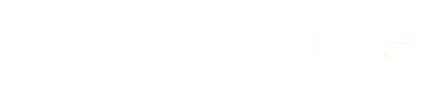 * zakreślić właściwe** proszę zakreślić wybrany termin dostawy (w przypadku nie zakreślenia, Zamawiający przyjmie termin dostawy określony w SWZ tj.  10 dni roboczych od dnia złożenia zamówienia faksem lub drogą elektroniczną (nie licząc dni świątecznych, sobót i niedziel) przy czym zamówienie zostanie złożone do godz. 15:30** *proszę zakreślić wybrany termin dostawy (w przypadku nie zakreślenia, Zamawiający przyjmie termin dostawy określony w SWZ tj. do 3 dni roboczych od dnia złożenia zamówienia faksem lub drogą elektroniczną (nie licząc dni świątecznych, sobót i niedziel) , przy czym zamówienie zostanie złożone do godz. 15:30.Lp.Rodzaj tablicABC=AxBLp.Rodzaj tablicIlośćCena jednostkowa bruttoWartość brutto1.Tablice samochodowe jednorzędowe i dwurzędowe w tym zwyczajne, indywidualne, zabytkowe, tymczasowe dodatkowe, samochodowe jednorzędowe zmniejszone, wtórniki, zielone 14650 sztuk2.Tablice motocyklowe (dwurzędowe) w tym zwyczajne, indywidualne, zabytkowe, tymczasowe, wtórniki, zielone1080 sztuk3.Tablice motorowerowe (dwurzędowe) w tym zwyczajne, tymczasowe, wtórniki, zielone230 sztukRazem wartość bruttoRazem wartość bruttoRazem wartość bruttoRazem wartość brutto□ Dostawa do 7 dni od złożenia zamówienia□ Dostawa do 10 dni od złożenia zamówienia□ dostawa drugiego dnia do godziny 14:00 od złożenia zamówienia (czyli do 48 godzin)□ dostawa trzeciego dnia do godziny 15:30 od złożenia zamówieniaWykonawca powierzy podwykonawcom wykonanie następujących części zamówienia:Wykonawca powierzy podwykonawcom wykonanie następujących części zamówienia:Wykonawca powierzy podwykonawcom wykonanie następujących części zamówienia:Wskazanie części zamówienia, których wykonanie Wykonawca zamierza powierzyć podwykonawcyNazwy (firmy) podwykonawców, jeżeli są znaniL.p 1.2.3.________________________________________________________________________________________________________________________________________________________(pełna nazwa/firma, adres, w zależności od podmiotu: NIP/PESEL, KRS/CEIDG)________________________________________________________________________________________________________________________________________________________(pełna nazwa/firma, adres, w zależności od podmiotu: NIP/PESEL, KRS/CEIDG)Lp.Rodzaj tablicABC=AxBLp.Rodzaj tablicIlośćCena jednostkowa bruttoWartość brutto1.Tablice samochodowe jednorzędowe i dwurzędowe w tym zwyczajne, indywidualne, zabytkowe, tymczasowe. Dodatkowe, samochodowe jednorzędowe zmniejszone, wtórniki, zielone 14650 sztuk2.Tablice motocyklowe (dwurzędowe) w tym zwyczajne, indywidualne, zabytkowe, tymczasowe, wtórniki, zielone1080 sztuk3.Tablice motorowerowe (dwurzędowe) w tym zwyczajne, tymczasowe, wtórniki, zielone230 sztukRazem wartość bruttoRazem wartość bruttoRazem wartość bruttoRazem wartość brutto□ Dostawa do 7 dni od złożenia zamówienia□ Dostawa do 10 dni od złożenia zamówienia□ dostawa drugiego dnia do godziny 14:00 od złożenia zamówienia (czyli do 48 godzin)□ dostawa trzeciego dnia do godziny 15:30 od złożenia zamówienia